Publicado en   el 01/08/2014 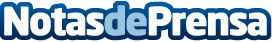 Carreira reitera en el CPFF el compromiso del Gobierno con la estabilidad presupuestaria, la sujeción de déficit y el control de la deudaDatos de contacto:Nota de prensa publicada en: https://www.notasdeprensa.es/carreira-reitera-en-el-cpff-el-compromiso-del Categorias: Ceuta y Melilla http://www.notasdeprensa.es